Vážení spoluobčané, vážení majitelé nemovitostí,od 1.1.2022 vstupuje v platnost nová obecní vyhláška č. 02/2021 o místním poplatku za obecní systém odpadového hospodářství.	Jsem poplatníkem?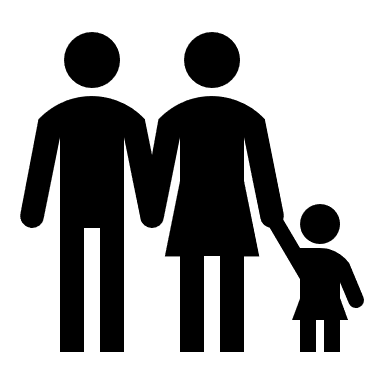 ANO, pokud mám trvalý pobyt v obciANO, pokud jsem cizinec s pobytem v obciANO, pokud v obci vlastním nemovitost (rodinný dům, byt, stavbu určenou k individuální rekreaci), kde není hlášen nikdo k trvalému pobytu	Moje povinnosti?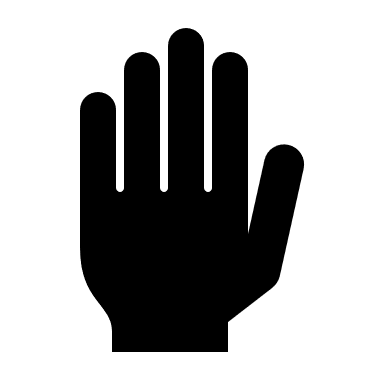 do 15.1.2022 podat ohlášení poplatkové povinnosti (formulář není závazný, ale musím udat všechny požadované údaje; 1 poplatník = 1 ohlášení)do 31.1.2022 uhradit poplatek 500,- Kč za poplatníka (v hotovosti nebo bezhotovostně, variabilním symbolem je rodné číslo dle ohlášení)	Moje práva?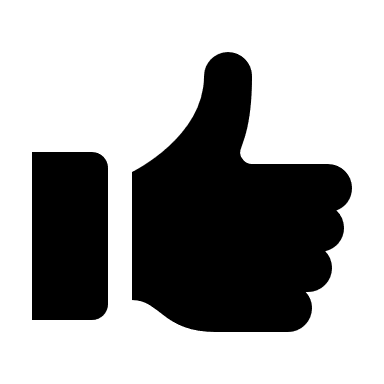 po splnění povinností jsem zařazen do obecního systému odpadového hospodářství dle obecní vyhlášky č. 01/2021 (na nádoby obdržíte na OÚ dle požadavku známku – vývoz týdně, za 14 dní, za měsíc, kombinovaný; dále možnost odpadních pytlů nebo využití velkého kontejneru)	Nesplním svoje povinnosti?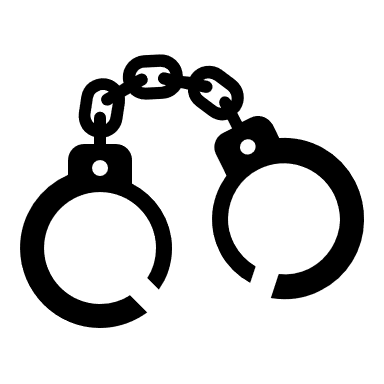 správa poplatku (správcem je OÚ Bohy) se řídí zákonem o místních poplatcích a daňovým řádemnesplnění ohlašovací povinnosti může mít za následek pokutuneuhrazení poplatku bude mít za následek navýšení poplatku až na trojnásobek, úroky z prodlení, vymáhání nedoplatku až exekučně	Mám dotazy?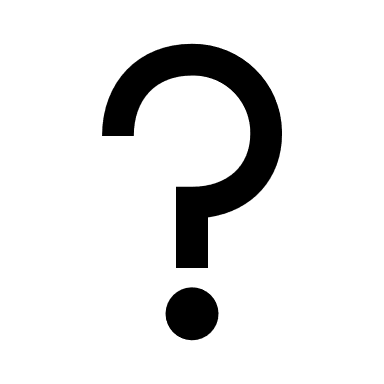 vyhlášky zveřejněny, lze dohledat na webu obcedotazy směřuji přímo na OÚ Bohy